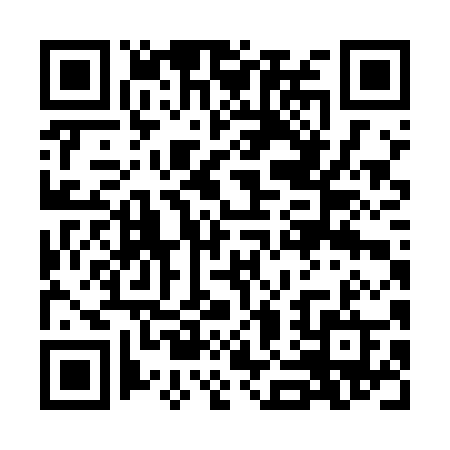 Ramadan times for Agwand, PakistanMon 11 Mar 2024 - Wed 10 Apr 2024High Latitude Method: Angle Based RulePrayer Calculation Method: University of Islamic SciencesAsar Calculation Method: ShafiPrayer times provided by https://www.salahtimes.comDateDayFajrSuhurSunriseDhuhrAsrIftarMaghribIsha11Mon4:584:586:2012:153:376:106:107:3212Tue4:564:566:1912:143:376:106:107:3313Wed4:554:556:1812:143:376:116:117:3414Thu4:544:546:1612:143:386:126:127:3515Fri4:524:526:1512:143:386:136:137:3516Sat4:514:516:1412:133:386:136:137:3617Sun4:504:506:1212:133:396:146:147:3718Mon4:484:486:1112:133:396:156:157:3819Tue4:474:476:1012:123:396:166:167:3920Wed4:454:456:0812:123:396:166:167:4021Thu4:444:446:0712:123:406:176:177:4022Fri4:424:426:0612:113:406:186:187:4123Sat4:414:416:0412:113:406:196:197:4224Sun4:404:406:0312:113:406:196:197:4325Mon4:384:386:0212:113:416:206:207:4426Tue4:374:376:0012:103:416:216:217:4527Wed4:354:355:5912:103:416:226:227:4528Thu4:344:345:5712:103:416:226:227:4629Fri4:324:325:5612:093:416:236:237:4730Sat4:314:315:5512:093:416:246:247:4831Sun4:294:295:5312:093:426:256:257:491Mon4:284:285:5212:083:426:256:257:502Tue4:264:265:5112:083:426:266:267:513Wed4:254:255:4912:083:426:276:277:524Thu4:234:235:4812:083:426:286:287:535Fri4:224:225:4712:073:426:286:287:546Sat4:204:205:4612:073:426:296:297:547Sun4:194:195:4412:073:426:306:307:558Mon4:174:175:4312:063:426:316:317:569Tue4:164:165:4212:063:436:316:317:5710Wed4:144:145:4012:063:436:326:327:58